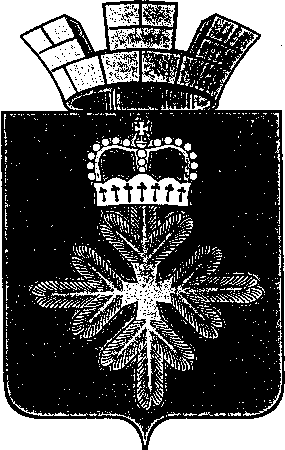 ПОСТАНОВЛЕНИЕАДМИНИСТРАЦИИ ГОРОДСКОГО ОКРУГА ПЕЛЫМВ целях реализации календарного плана спортивно-массовых и физкультурно-оздоровительных мероприятий городского округа Пелым на 2018 год, утвержденного от  21.12.2017 № 393, руководствуясь статьей 31 Устава городского округа Пелым, администрация городского округа Пелым ПОСТАНОВЛЯЕТ:	1. Провести в городском округе Пелым 27 февраля 2018 года военно-спортивную игру «Защитники Отечества» в рамках месячника Защитников Отечества.  	2. Утвердить:1) положение о проведении в городском округе Пелым военно-спортивной игры «Защитники Отечества» в рамках месячника Защитников Отечества (прилагается);	2) состав организационного комитета по подготовке и проведению в городском округе Пелым военно-спортивной игры «Защитники Отечества» в рамках месячника Защитника Отечества (прилагается);3) утвердить смету расходов на проведение в городском округе Пелым военно-спортивной игры «Защитники Отечества» в рамках месячника Защитников Отечества (прилагается).	3. Назначить ответственным за организацию и проведение военно-спортивной игры «Защитники Отечества» в рамках месячника Защитников Отечества директора муниципального казенного общеобразовательного учреждения средней общеобразовательной школы № 1 п. Пелым  Т.А.Смирнову.4. Рекомендовать главному врачу «Пелымского отделения» ГАУЗ СО «Краснотурьинская городская больница» М. В. Епонешникову организовать и обеспечить медицинское обслуживание участников военно-спортивной игры «Защитники Отечества» в рамках месячника Защитников Отечества.	5. Настоящее постановление опубликовать в информационной газете «Пелымский вестник» и разместить на официальном сайте городского округа Пелым в сети «Интернет».	6. Контроль за исполнением настоящего постановления возложить на заместителя главы администрации городского округа Пелым А.А. Пелевину.Глава городского округа Пелым                                                               Ш.Т.АлиевУТВЕРЖДЕН:постановлением администрации городского округа Пелым от 26.02.2018. № 55«О проведении в городском округе Пелым военно-спортивной игры «Защитники Отечества» в рамках месячника Защитников Отечества» СОСТАВорганизационного комитета по подготовке и проведению в городском округе Пелым военно-спортивной игры «Защитники Отечества» в рамках месячника Защитников ОтечестваУТВЕРЖДЕНО:постановлением администрации городского округа Пелым от 26.02.2018 № 55 «О проведении в городском округе Пелым военно-спортивной игры «Защитники Отечества» в рамках месячника Защитников Отечества» ПОЛОЖЕНИЕо проведении в городском округе Пелым военно-спортивной игры «Защитники Отечества» в рамках месячника Защитников ОтечестваОБЩИЕ ПОЛОЖЕНИЯНастоящее Положение определяет порядок проведения военно-спортивной  игры «Защитники Отечества» в городском округе Пелым (далее - Игры) - это комплекс военно-спортивных и культурно-просветительских мероприятий, направленных на патриотическое воспитание, развитие физической культуры и спорта, совершенствование знаний в области обеспечения безопасности жизнедеятельности, подготовку молодежи к военной службе.Цели проведения Игр: совершенствование системы патриотического воспитания в городском округе Пелым, обеспечивающей формирование у молодых граждан прочных основ патриотического сознания; формирование у молодежи активной гражданской позиции и готовности к защите интересов Отечества; пропаганду физической культуры, спорта и здорового образа жизни. Задачи проведения Игр: воспитание патриотизма и гражданской ответственности у подрастающего поколения; формирование у молодежи высоких этических принципов, мировоззрения на базе ценностей гражданственности и патриотизма, навыков межнационального и межконфессионального общения; углубленное изучение молодежью истории Отечества, истории и традиций Вооруженных Сил Российской Федерации; развитие инициативы и лидерских качеств, самостоятельности мышления, способности к анализу событий истории российского государства; формирование здорового образа жизни, физическое и духовно-нравственное воспитание молодежи; организация различных форм физкультурно-спортивной работы; подготовка к сдаче норм Всероссийского физкультурно-спортивного комплекса «Готов к труду и обороне»; психологическая подготовка к преодолению трудностей, выработка навыков и способности действовать в экстремальных ситуациях; проверка уровня знаний, умений и навыков по основам безопасности жизнедеятельности человека, основам военной службы (начальной военной подготовке), общей физической подготовке;повышение престижа государственной службы у подрастающего поколения, подготовка молодежи к военной службе; обмен опытом работы по военно-патриотическому воспитанию молодежи; инструктивно-методическая подготовка, повышение квалификации специалистов и организаторов патриотического воспитания. ДАТА И МЕСТО ПРОВЕДЕНИЯВоенно-спортивная  игра «Защитники Отечества» состоится:Дата проведения:    27 февраля 2018 года. Время проведения:    18.00 часов.Место проведения: 	 спортзал МКОУ СОШ №1 п. ПелымОРГАНИЗАТОРЫ ИГРОбщее руководство организацией и проведением Игр осуществляет администрация городского округа Пелым. Ответственный за проведение Игр военно-патриотический клуб «Луч» муниципального казенного общеобразовательного учреждения средняя общеобразовательная школа №1 п. Пелым.УЧАСТНИКИ ИГРК участию к Играм допускаются команда военно-патриотического клуб «Луч» и сотрудники  Пелымского отделения Югорского отряда охраны Филиала ОАО «Газпром» «Южно-Уральского межрегионального управления охраны ОАО «Газпром» в г. Екатеринбурге в количестве 6 человек.Замена участников команды на этапе Игры не допускается.  Направляющая сторона обеспечивает участников команды формой одежды (включая головной убор) с эмблемой (нашивкой), свидетельствующей о принадлежности к команде. V. РЕГЛАМЕНТ ПРОВЕДЕНИЯ ИГРВсе Игры проводятся по четырем направлениям:1. Физическая подготовка «В здоровом теле – здоровый дух!»; 2. Теоретическая подготовка;3. Специальная подготовка «Тяжело в учении – легко в бою!»; 4. Тактическая подготовка «Один за всех и все за одного!». На каждом этапе проведения Игр используется различное количество дисциплин. Дисциплины, входящие в три этапа:В направлении «В здоровом теле – здоровый дух!»:Подтягивание на высокой перекладине;Поднимание туловища из положения лёжа;Сгибание рук в упоре лёжа;Перетягивание каната;В направлении «Знания – сила!»:Тест по военной истории России;Медицинская подготовка.В направлении «Тяжело в учении – легко в бою!»:Разборка-сборка АКСнаряжение магазинаСтрельба из пневматической винтовки.Регламент проведения этапа Игры с указанием дисциплин утверждается соответствующим оргкомитетом. VI. ПОДВЕДЕНИЕ ИТОГОВ ИГР И НАГРАЖДЕНИЕ ПОБЕДИТЕЛЕЙПодведение итогов Игр осуществляется судейских коллегий. Участники команд, занявшие I, II, III места в личном зачете по отдельным дисциплинам (стрельба, бег, подтягивание и др.), могут быть награждены дипломами, медалями по решению судейских коллегий. Команды-победители по направлениям определяются по наименьшей сумме мест, занятых командой в отдельных дисциплинах, входящих в данное направление. При равной сумме мест преимущество отдается команде, имеющей наибольшее количество первых мест, а при их равенстве – вторых и т.д. Команда, не участвующая в какой-либо дисциплине, занимает последнее место в данном направлении Игры. В случае, если в каких-либо дисциплинах не приняли участие две или более команды, места между ними в данном направлении распределяются по итогам соревнований, в которых они приняли участие. Команды, занявшие I место в направлении, награждаются дипломами.  Команды-победители по этапу Игры определяются по наименьшей сумме мест, занятых командой во всех направлениях. В случае одинакового количества, мест выигрывает команда, занявшая более высокое место в направлении «Специальная подготовка». Команды, занявшие I, II, III места в общем зачете по этапу Игры награждаются дипломами, кубками и ценными подарками.  VII. Финансовые расходыФинансирование соревнования осуществляет профсоюзный комитет Пелымского отделения Югорского отряда охраны Филиала ОАО «Газпром» «Южно-Уральского межрегионального управления охраны ОАО «Газпром» в г. Екатеринбурге VIII. Порядок и сроки подачи заявкиЗаявки, заверенные врачом, на  участие в соревнованиях, согласно приложения 1)  подать до 26 февраля 2018 года руководителю военно-патриотического клуба «Луч» МКОУ СОШ №1 п. Пелым Колодько Сергею Григорьевичу. За информацией обращаться по тел. 8-952-736-90-29. Примечание: оргкомитет вправе изменить любой пункт настоящего Положения.Приложение 1ФОРМАЗаявка на участие в военно-спортивной игре «Защитники Отечества» в рамках месячника защитников Отечества в городском округе Пелымкоманды ______________________________________________________________________________________________________________________________________(наименование команды, организация)Заключение врача ____________________________________________________________________________________________________________Руководитель предприятия _____________________/_________________________________/                М.П. организации                                                        подпись                                   расшифровка подписиФ.И.О. и контактный телефон ответственного за участие команды в соревнованиях  ________________________________________________________________________________________    «_____» __________________ 2018гот 26.02.2018 № 55п. ПелымО проведении в городском округе Пелым военно-спортивной игры «Защитники Отечества» в рамках месячника Защитников ОтечестваА.А. Пелевина- Заместитель главы администрации городского округа Пелым, председатель оргкомитета;О.В. Сорокина- Ведущий специалист администрации городского округа Пелым, заместитель председателя оргкомитета, секретарь оргкомитетаЧлены оргкомитета:Члены оргкомитета:Смирнова Т.А.- Директор муниципального казенного общеобразова-тельного учреждения средней общеобразовательной школы № 1 п. Пелым;Колодько С.Г.- Руководитель военно-патриотического клуба «Луч» муниципального казенного общеобразовательного учреждения средней общеобразовательной школы № 1 п. Пелым;Шалина К.А.- методист муниципального казенного учреждения ГОП «Информационно-методический центр».№п/пФ.И.О.Дата,год. рожд.Возраст №страх. полисаПодпись и печать врача (личная подпись)1.2.3.4.5.6